KARTA  PRACY  Z FIZYKI DLA KLASY VIIIDZIAŁ – DRGANIA I FALE1. Uzupełnij zdania. Wybierz właściwą odpowiedź spośród podanych.    1.   Ruch drgający to ruch, w którym ciało A/ B / C.Amplituda drgań to D/ E / F.porusza się po okręguprzemieszcza się cyklicznie po tym samym torzeprzemieszcza się na przemian ruchem jednostajnie przyspieszonym i jednostajnie opóźnionym po prostoliniowym torzeczas jednego pełnego drganialiczba drgań w jednostce czasunajwiększe wychylenie z położenia równowagi2.  Przyporządkuj nazwom wielkości fizycznych oznaczonych cyframi (1–3) odpowiadające im jednostki oznaczone literami (A–C).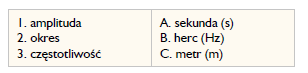                                         2                                         3Oceń prawdziwość wypowiedzi. Wybierz P, jeśli zdanie jest prawdziwe, lub F, jeśli jest       fałszywe. Wstaw obok każdego zdania znak X w odpowiedniej rubryce. 4. Kula wisząca na nici wychyla się na przemian w lewo i w prawo. Wykres ilustruje           zależność położenia tej kuli od czasu. Wychylenie w prawo oznaczono znakiem +, a           wychylenie w lewo znakiem –.       Na podstawie wykresu uzupełnij zdania.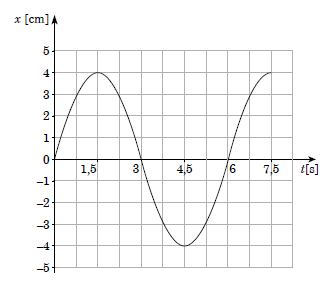   1.Amplituda drgań kuli wynosi …………….. .  2. Okres drgań kuli wynosi ………………….. .5. Oceń prawdziwość wypowiedzi. Wybierz P, jeśli zdanie jest prawdziwe, lub F – jeśli jest fałszywe. Wstaw obok każdego zdania znak X w odpowiedniej rubryce.6. Przelicz jednostki.  a) 0,5 MHz = ……………………… H             b) 75 Hz = ……………………… kHz7. Rysunek przedstawia trzy pozycje kulki zawieszonej na sprężynie.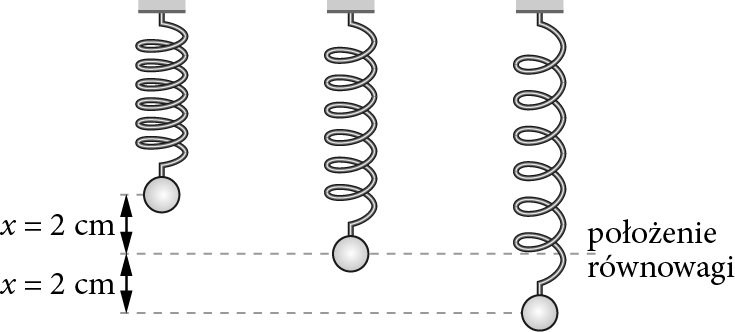 Uzupełnij zdanie.      Amplituda drgań kulki wynosi ………………….. .2.Odległość między położeniem najwyższym a położeniem najniższym kulka pokonuje w czasie 0,5 s. Oblicz okres drgań kulki.............................................................................................................................................................................................................................................................................................................Przyporządkuj zakresy częstotliwości oznaczone cyframi (1–3) odpowiadającym im rodzajom dźwięku oznaczonym literami (A–C).                                        2                                         39. Dokończ zdanie. Wybierz właściwą odpowiedź spośród podanych.                                         Nietoperze porozumiewają się za pomocą ultradźwięków, których częstotliwość może          wynosić;           A. 10 Hz.            B. 300 H          C. 1000 Hz.          D. 100 000 Hz.10.  Oceń prawdziwość wypowiedzi. Wybierz P, jeśli zdanie jest prawdziwe, lub F – jeśli jest          fałszywe.       Wstaw obok każdego zdania znak X w odpowiedniej rubryce.11.  Przyporządkuj falom elektromagnetycznym oznaczonym cyframi odpowiadające  im właściwości lub zastosowanie oznaczone literami (A–D).12.  Serce Kasi bije 60 razy na minutę. Oblicz częstotliwość bicia jej serca. Wynik podaj w         hercach.  ………………………………………………………………………………………………………………………………………………………………………………………………………………………………………………………………………………………………………………………………………                    13.  Przedstawione na rysunku wahadła odchylono od pionu o jednakowy kąt i puszczono           swobodnie. Dokończ zdania.Największy okres drgań ma wahadło …….. .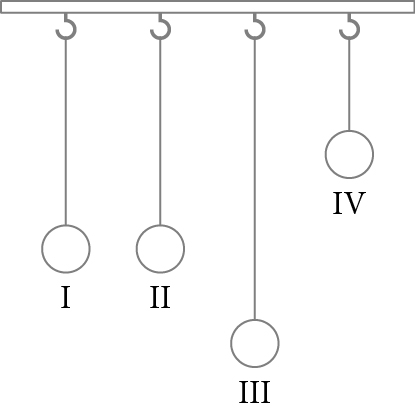 Z największą częstotliwością drga wahadło …….. .14.  Uzupełnij zdanie. Wybierz odpowiedź 1 lub 2.15.  Odległość między kolejnymi grzbietami fal na morzu wynosi 10 m. Fale uderzają                    o brzeg w odstępach 4-sekundowych. Oblicz prędkość rozchodzenia się fali.………………………………………………………………………………………………………………………………………………………………………………………………………………………………………………………………………………………………………………………………………16.  Pszczoła macha skrzydłami z częstotliwością  170 Hz. Wiedząc, że prędkość dźwięku w         powietrzu ma wartość 340 , oblicz długość fali, której źródłem są drgające skrzydła          pszczoły........................................................................................................................................................................................................................................................................................................................................................................................................................................................................................................................................................................17. Na wycieczce w górach Rafał głośno krzyknął „HOP”. Dźwięk wrócił do niego  po 2 s.                     Wiedząc, że prędkość dźwięku w powietrzu ma wartość 340 , oblicz odległość, w jakiej        znajduje się przeszkoda........................................................................................................................................................................................................................................................................................................................................................................................................................................................................................................................................................................18.  Na rysunku punkty I i V oznaczają skrajne położenia wahadła.        Dokończ zdania.       1.  Energia potencjalna kulki jest równa zero w położeniu/położeniach …….. .       2. Prędkość kulki jest równa zero w położeniu/położeniach …….. .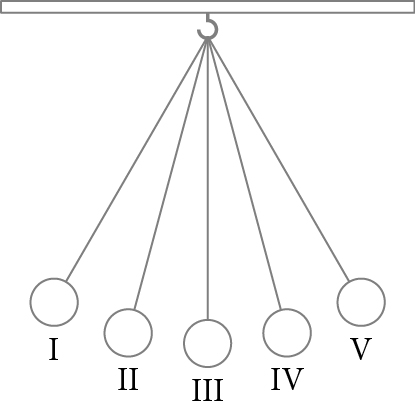 19.  Bawiące się dzieci wytworzyły w gumowym wężu falę o długości 0,5 m. Oblicz             długość fali, jeżeli częstotliwość drgań węża zmaleje dwukrotnie.………………………………………………………………………………………………………………………………………………………………………………………………………………………………………………………………………………………………………………20.  Rysunek przedstawia wykresy dwóch dźwięków. Uzupełnij zdania.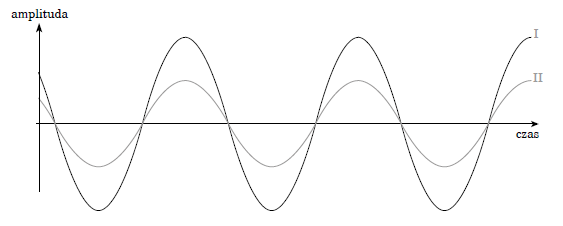 1.  Większą głośność ma dźwięk A/ B.2.  Dźwięk I ma C/ D / E dźwięk II.Odp. Pytanie 1;     A.I	B. IIOdp. Pytanie 2;     C. większą wysokość niż	          D. mniejszą wysokość niż                      	                                             E. taką samą wysokość jakUwaga!Kartę pracy proszę wypełnić a następnie wydrukować i przedstawić do sprawdzenia i oceny.Termin realizacji – pierwsze zajęcia z fizyki po kwarantannie. PF1. Źródłem fali jest drgające ciało.2. Fala mechaniczna może się rozchodzić w próżni.3. Ośrodek sprężysty to ośrodek, w którym fala nie może się rozchodzić.4. Fala akustyczna może się rozchodzić w próżni.PFFalą elektromagnetyczną1. jest promieniowanie podczerwone.Falą elektromagnetyczną2. jest fala dźwiękowa.Falą elektromagnetyczną3. jest fala na wodzie.Falą elektromagnetyczną4. jest promieniowanie rentgenowskie.Falą elektromagnetyczną5. jest światło widzialne.Falą elektromagnetyczną6. są infradźwięki.Falą elektromagnetyczną7. jest promieniowanie γ.1. f<16Hz2. 16Hz<f<20000 Hz3. f>20 kHzA. dźwięki słyszalne B.  ultradzwiękiC.  infradzwiękiPF1. W bębnie źródłem dźwięku jest drgająca membrana.2. Źródłem dźwięku wydawanego przez flet jest drgający słup powietrza.3. Głośność dźwięku organów zależy od wysokości słupa powietrza drgającego w piszczałce.4. W gitarze podstawowym elementem drgającym jest struna.5. Wysokość dźwięku zależy od siły, z jaką zostanie szarpnięta struna gitary.Wrażenie głośności dźwięku zależy od1. amplitudydrgań ośrodka.Wrażenie głośności dźwięku zależy od2. częstotliwościdrgań ośrodka.